RAPPORT D’ACTIVITÉS 2010-2011TABLE DES MATIÈRESLEXIQUE DES ACRONYMES UTILISÉS1- PRÉSENTATION DU RQDS2- CONSEIL D’ADMINISTRATION3- TROUSSE DE TRANSFERT DES CONNAISSANCES ISSUES DE LA RECHERCHE SUR LES PRATIQUES DE LUTTE CONTRE LA PAUVRETÉ4- ACTIVITÉS BIANNUELLES	Activité d’automneActivité printanière5- DÉMARCHE DE BILAN ET PERPSECTIVES EN DS	1- Financement	2- Analyse des bilans régionaux	3- Porte-parole	4- Événement national	5- Rédaction d’un portrait en DS depuis 19986- REPRÉSENTATIONS ET COLLABORATIONS	Revue DSGroupe de réflexion sur les compétences en mobilisation des communautésSéminaire France-QuébecNouvelle organisationProjets de recherche7- TRANSFERT DE COMPTABILITÉ8- CONSOLIDATION FINANCIÈRE DU RQDS9- ORIENTATIONS 2011-2013	1- Assurer la représentation des démarches régionales de DS	2- Outiller les membres du RQDS	3- Réseauter les membres et les partenaires du RQDS	4- Supporter l’action locale, régionale et nationaleAnnexe 1 : LISTE DES MEMBRES DU RQDS Annexe 2 : LISTE DES MEMBRES DU COLLECTIF LEXIQUE DES ACRONYMES UTILISÉSASSS : Agence de Santé et Services sociauxCRÉ : Conférence régionale des élusCRSA : Centre de recherches sociales appliquéesDC : Développement des communautésDS : Développement socialINSPQ : Institut national de  santé publique du QuébecMESS : Ministère de l’Emploi et de la Solidarité socialeMSSS : Ministère de la Santé et des Services sociauxRGVDS : Réseau des grandes villes en développement socialRQIIAC : Regroupement québécois des intervenantes et des intervenants en action communautaireRQVVS : Réseau québécois Villes et Villages en santéSACAIS : Secrétariat à l’action communautaire autonome et aux initiatives socialesTNCDC : Table nationale des Corporations de développement communautaireUQO : Université du Québec en Outaouais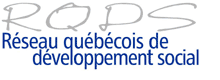 RAPPORT D’ACTIVITÉS 2010-2011 1- PRÉSENTATION DU RQDSLe Réseau québécois de développement social (RQDS) a été fondé à l’initiative de quelques responsables de comités régionaux de développement social, ces derniers ayant été créés dans la mouvance des travaux liés au Forum de développement social, tenu par le Conseil de la santé et du bien-être en 1998. Une dizaine d’entre eux se sont réunis en 2003 à Montréal pour échanger sur leurs réalités et sur l’importance de développer une vision commune. Leur désir de réseautage et d’entraide a suscité les travaux menant à l’adoption d’une vision commune en 2004 (outil appelé la plateforme du RQDS) et à l’incorporation officielle du RQDS à l’automne 2005. Le RQDS constitue une communauté de pratiques, dont la mission est de soutenir les acteurs des démarches régionales de développement social dans leurs rôles d’animation, d’accompagnement, de concertation et d’intervention auprès des communautés. Les objets de sa charte sont au nombre de quatre : représenter ses membres, les outiller, supporter l’action en développement social à l’échelle locale, régionale et nationale et développer des alliances avec d’autres organismes.Ce mandat s’exprime à travers différentes activités, comme l’offre de formations, l’organisation d’activités biannuelles, le partage d’expériences et de pratiques, le réseautage, la circulation d’informations et de connaissances ainsi que le développement d’outils. Le RQDS mène également des actions visant à promouvoir le développement social en collaborant avec diverses organisations.Au 30 juin 2010, le RQDS compte dix-huit régions-membres sur une possibilité de dix-neuf. Ses membres sont des représentants des régions du Québec où s’anime une démarche régionale concertée de développement social, dans le but de faire progresser les interventions en réponse aux besoins formulés dans la région et d’améliorer les conditions de vie individuelles et collectives des citoyens. Ces représentants peuvent provenir de comités animés par des Conférences régionales des élu(e)s ou par des Agences de santé et services sociaux, de comités autonomes, de tables de concertation régionales ou encore d’autres structures de concertation. Cette diversité dans la composition des membres du RQDS illustre aussi celle des régions en termes de dynamique régionale. Les actions des membres du RQDS misent sur la capacité d’agir des personnes et des communautés. Elles se fondent sur l’intersectorialité de même que sur des rapports décentralisés et harmonieux entre les paliers d’intervention local, régional et national. La lutte contre la pauvreté se retrouve parmi les priorités des interventions territoriales.2- CONSEIL D’ADMINISTRATIONAu cours de l’année 2010-2011, le conseil d’administration était composé des personnes suivantes :Président, Jude Brousseau, président, Conférence régionale des élu(e)s de la Côte-NordVice-présidente, France Fradette, Comité régional de développement social du Centre-du-QuébecSecrétaire, Ghislain Anglehart, Conférence régionale des élu(e)s de la Gaspésie-Les-Iles-de-la-MadeleineTrésorière, Nancy Lebeuf, Conférence régionale des élu(e)s de la Capitale-Nationale Trésorier, Jean-François Comeau, Conférence régionale des élu(e)s de Chaudière-AppalachesAdministratrice, Marie-Denise Prud’Homme, Consortium en développement social de la MauricieAdministratrice, Mélanie Corriveau, Conférence régionale des élu(e)s de l’Abitibi-TémiscamingueAdministratrice, Sylvie Taillefer, Conseil régional de développement social des LaurentidesAdministrateur, Alain Coutu, Table des partenaires de développement social de LanaudièreLe conseil d’administration a tenu six réunions régulières durant l’année en cours: 10 septembre 201011 novembre 201024 novembre20107 mars 20119 mai 201120 juin 2011Deux sessions de travail ont de plus réuni les membres du conseil d’administration les 21 janvier et 24 mars 2011. Enfin, l’assemblée générale annuelle a réuni les membres à Drummondville, le 10 novembre 2010.Depuis la fondation du RQDS, son conseil d’administration tient aussi deux fois par année des réunions avec quelques partenaires ciblés provenant de ministères et d’organisations nationales. Ces réunions du CA élargi n’ont malheureusement pas été possibles durant l’année 2010-2011. Toutefois, les membres du conseil d’administration conservent une ouverture à poursuivre ces rencontres biannuelles et verront à les relancer durant la prochaine année.L’attention du conseil d’administration s’est portée prioritairement en 2010-2011 sur les sept points suivants, qui sont développées dans les prochaines sections :La trousse de transfert des connaissances issues de la recherche sur les pratiques de lutte contre la pauvretéL’organisation des activités biannuellesLa démarche de bilan et perspectives en développement socialLes représentations et collaborations avec des partenairesLe transfert de comptabilitéLa consolidation financière du RQDSLes orientations 2011-20133- TROUSSE DE TRANSFERT DES CONNAISSANCES ISSUES DE LA RECHERCHE SUR LES PRATIQUES DE LUTTE CONTRE LA PAUVRETÉUne recherche intitulée Pratiques et initiatives de lutte contre la pauvreté par le développement social avait été déposée au RQDS en décembre 2007 par les chercheurs Lise St-Germain, Pierre-Joseph Ulysse et Frédéric Lesemann. Ses résultats ont tellement soulevé l’enthousiasme des membres du RQDS, qu’un comité de suivi a été mandaté pour réaliser une trousse permettant une large diffusion des conclusions de la recherche. La commande a été donnée dans un premier temps à Mme Lise St-Germain du Centre de recherches sociales appliquées en 2009. L’auteure a livré au RQDS la Trousse de partage des connaissances et d’animation en développement social en juillet 2010. Outre une section d’introduction, la trousse contient sept cahiers, consacré chacun à l’une des sept thématiques transversales révélées par la recherche : territoire, leadership, concertation, rapport au politique, savoir, participation citoyenne et mobilisation. Pour chaque thématique, les cahiers sont conçus de façon à présenter d’abord une revue des fondements théoriques liés à la thématique, puis à illustrer ces concepts par des initiatives de terrain déterminantes en termes d’approche dans la lutte contre la pauvreté. Chaque cahier fournit également une proposition d’animation et de réflexion sur les pratiques. Quelques annexes viennent compléter l’ensemble de la trousse : document intégral de la recherche, synthèse, bon de commande, formulaire d’évaluation, etc.Lors de la présentation d’un document préliminaire de la trousse en mai 2010, les membres du RQDS avaient exprimé le souhait que quelques régions expérimentent les propositions d’animation de la trousse, afin d’en valider le contenu avant la production finale. Ainsi, entre novembre 2010 et janvier 2011, trois démarches régionales de développement social (Mauricie, Laurentides et Côte-Nord) ont testé quelques-uns des cahiers de la trousse. Par la suite, le conseil d’administration du RQDS a engagé deux consultantes, afin de colliger les commentaires reçus lors de ces expérimentations et d’apporter les modifications nécessaires à la trousse, en intégrant les sections d’animation dans un seul cahier, accompagné de diaporamas et de vidéos en support à l’animation. Les consultantes ont également transféré l’ensemble des données sur un CD-ROM en vue de la vente. Finalement, elles ont donné une formation sur le contenu du cahier d’animation dans le cadre de l’activité printanière de mai 2011, réunissant les membres du RQDS à St-Jean-Port-Joli. La trousse sera disponible pour la mise en marché à l’automne 2011. En plus de permettre la diffusion des résultats issus de la recherche aux intervenants en développement social du Québec, elle leur offre la possibilité d’animer sur leur territoire des activités de réflexion sur leurs pratiques et expériences, à partir des leçons apprises dans la recherche.4- ACTIVITÉS BIANNUELLESLe conseil d’administration du RQDS organise deux fois par année des rencontres réunissant ses membres. Ces journées sont des occasions de partage, d’échange et de formation pour les acteurs régionaux et territoriaux du développement social. Activité d’automneLa première activité s’est tenue les 10-11 novembre 2010 à Drummondville dans la région du Centre-du-Québec. Trente personnes ont participé à la première journée, qui a débuté par l’assemblée générale annuelle du RQDS, lors de laquelle les nouveaux administrateurs ont été élus et les 5 ans d’incorporation du RQDS ont été soulignés. A suivi un tour de table des régions, afin de constater l’évolution des démarches régionales de développement social. La rédactrice en chef de la Revue DS, Mme Mélanie Chabot, a ensuite échangé avec les membres du RQDS, en vue de maximiser les contributions réciproques. Par la suite, la coordonnatrice du Consortium en développement social de la Mauricie, Mme Marie-Denise Prud’Homme, a présenté le jeu-questionnaire et la trousse d’animation Bouche-à-oreille, qui amène les participants à débattre d’enjeux sociaux. Le lendemain, plus de quarante personnes ont assisté à la présentation du nouveau Plan d’action gouvernemental pour la solidarité et l’inclusion sociale, par Mme Marie-Pierre Giasson de la Direction des politiques de lutte contre la pauvreté du MESS.Activité printanièreLa deuxième activité a eu lieu les 10-11 mai 2011 à St-Jean-Port-Joli dans la région de Chaudière-Appalaches, avec une trentaine de participants. Mme Christiane Lussier, coordonnatrice du RQDS, a d’abord présenté les nouvelles orientations du RQDS pour 2011-2013, issues des échanges de la dernière assemblée générale annuelle. Ensuite, Mmes Marie-Denise Prud’Homme et Lynn O’Cain ont animé une session de formation sur la trousse de transfert des connaissances développée à partir de la recherche sur les initiatives de lutte contre la pauvreté. Lors de la deuxième journée, M. Alain Meunier, conseiller de Vers l’IMPACT, a soumis le plan de travail prévu pour analyser durant l’été les exercices de bilans régionaux. Il a également animé une session de travail sur les enjeux propres aux diverses thématiques d’analyse. Après le dîner, M. Jean-François Comeau a expliqué l’historique menant à la future Commission régionale en développement social de la Chaudière-Appalaches. L’après-midi s’est conclue avec deux ateliers sur des initiatives de la Chaudière-Appalaches, l’un portant sur les besoins des familles et l’autre sur le soutien communautaire dans les HLM de la région.Notons qu’une chargée de projet, Mme Lisa Gauthier, a agi en soutien au conseil d’administration et à la permanence pour l’organisation de cette activité printanière.5- DÉMARCHE DE BILAN ET PERPSECTIVES EN DSLe RQDS coordonne depuis 2009 les travaux d’un collectif portant sur une démarche intitulée Le développement social sous la loupe. Elle vise à réaliser et à analyser les bilans des démarches régionales de développement social dans les régions du Québec depuis le Forum de développement social tenu en 1998. En 2009-2010, le collectif avait concentré ses travaux sur la conception, la production et le dépôt d’outils de bilan et de communication aux représentants des démarches régionales, afin qu’ils puissent débuter leur exercice de bilan régional au cours de l’année suivante. L’année 2010-2011 a été marquée par de fructueuses collaborations, tant au niveau du financement que de l’analyse des bilans et de l’élaboration d’une vision historique du développement social. Ces partenariats divers ont permis de rendre la démarche de plus en plus palpable. Les travaux décrits ci-bas pour les cinq priorités que s’était fixées le collectif en 2010-2011 ont nécessité huit réunions de ses membres au cours de l’année 2010-2011, en plus de dix réunions de trois sous-comités de travail, soit celui du financement, celui de l’analyse des bilans et celui du porte-parole. 1- FinancementLe budget définissait un besoin de financement de 75 000$. Durant l’automne 2010, des montants de 35 000$ et de 20 000$ ont été octroyés au collectif, respectivement par la Fondation Lucie et André Chagnon et par le MSSS. 2- Analyse des bilans régionauxPendant que les acteurs des démarches régionales de développement social procédaient à réaliser leur bilan durant l’année 2010-2011, le collectif a enclenché le processus d’analyse de ces bilans sur des bases solides, notamment par: la mise sur pied d’un sous-comité d’analyse au sein du collectif;le prêt d’une ressource en octobre 2010 de Vers l’Impact, M. Alain Meunier;l’embauche en mai 2011 d’un analyste-contractuel, M. Yohann Maubrun;l’identification au printemps 2011 du processus et des thématiques d’analyse par le collectif; leur validation et leur bonification en mai 2011 par les acteurs régionaux. Une méthode de codification en soixante-quinze catégories a été construite par les analystes. Ces catégories sont elles-mêmes assemblées en cinq grandes dimensions :Structure de l’organisation régionaleOrientations/réalisations/enjeuxRéseaux/participationFinancementIntersectorialité/évolution du DSD’autre part, il a été établi que la trame de chacune des synthèses régionales comprendra quatre sections :1.  Les données de contexte du bilan de la région : Date de dépôt du bilan, nombre de pages, % questions complétées, période couverte par le bilan, etc.2. La présentation des données : Après la chronologie des grandes périodes de la région, un premier niveau d’analyse décrira chacune des catégories couvertes et fera des liens entre elles. 3. L’analyse générale : Un deuxième niveau d’analyse tracera des hypothèses ressortant des liens identifiés et les mettra en perspectives avec les thématiques et les enjeux issus de la rencontre avec les membres du RQDS le 11 mai dernier.4. Conclusion : Cette section fera ressortir les enjeux et les perspectives de chaque région. Par ailleurs, les régions ont été mobilisées efficacement par le RQDS, puisque seize d’entre elles ont déposé un bilan de leur démarche régionale en développement social au 30 juin 2011. 3- Porte-paroleDes efforts ont été consacrés à l’idée que la démarche soit représentée à l’aide d’un porte-parole, mais les résultats de ces travaux ont amené le collectif à revoir cet objectif.4- Événement nationalUn sous-comité ayant pour mission l’organisation d’un événement national prévu en 2012,  a été formé par le RQDS au printemps 2011. Il est composé de représentants de 3 démarches régionales, soit Côte-Nord, Capitale-Nationale et Chaudière-Appalaches, d’une représentante du MESS, de la coordonnatrice du RQDS et d’une chargée de projet. Le comité aura le défi de trouver le financement et les ressources nécessaires à la réalisation de l’activité.5- Rédaction du portrait en DS depuis 1998Parallèlement à l’exercice de bilans réalisé en 2010-2011 dans les régions, la rédaction d’un cahier de l’ARUC-ISDC a été commandée par le collectif à M. David Letellier et M. Jean Tremblay. Ce cahier se veut un survol des politiques, programmes, pratiques et dispositifs de recherche en développement social au Québec depuis 1998. Il permettra une vision historique et globale de l’évolution du développement social. Le collectif souhaite mettre en lien dès l’automne 2011 des éléments de ce portrait général avec des hypothèses spécifiques qui émergeront de l’extraction de l’analyse des bilans régionaux. Un sous-comité de réflexion sur cet aspect particulier des liens à effectuer entre les deux documents a été formé par le collectif en juin 2011.6- REPRÉSENTATIONS ET COLLABORATIONSLe RQDS maintient des liens et développe des projets avec plusieurs partenaires du développement social.Revue DSRappelons que la revue DS présente diverses réflexions sur les enjeux du développement social, ainsi que des pratiques innovantes. Les trois parutions de 2010-2011 ont porté sur la ruralité/urbanité, sur les autochtones en milieu urbain et sur la notion du temps.En 2010-2011, la coordonnatrice du RQDS a siégé au comité directeur de la revue, puis au conseil d’administration de l’OBNL Les Amis de la revue DS. Les travaux ont porté principalement sur la fondation de l’OBNL, sur la consolidation financière de la revue et sur une démarche de positionnement stratégique pour la corporation. Le RQDS a participé à huit réunions du conseil d’administration, de même qu’à l’assemblée générale de fondation des Amis de la revue DS en septembre 2010. À la suite des échanges tenus lors de l’activité d’automne entre la rédactrice en chef de la revue et les membres du RQDS, un comité de travail conjoint a été formé pour explorer des moyens d’optimiser la visibilité des démarches régionales dans la revue et d’améliorer les contenus des articles fournis.Groupe de réflexion sur les compétences en mobilisation des communautésLa coordonnatrice du RQDS participe aussi aux réunions d’un groupe d’une douzaine d’acteurs désirant se donner des bases communes axées sur une réflexion ouverte en mobilisation des communautés. Les enjeux liés à l’hyperconcertation et la présentation de pistes apportées par des tentatives d’intégration territoriale constituent les thèmes privilégiés de réflexion de ce groupe.Au fil des travaux, un projet d’une rencontre élargie d’acteurs a émergé. Ainsi, en novembre 2010, le groupe de réflexion a réuni plus de trente représentants d’organisations nationales concernées par la mobilisation des communautés, qui ont échangé sur leurs constats, afin de jeter les bases d’une collaboration commune. Une analyse des échanges de cette rencontre sera effectuée par le groupe de réflexion, qui verra également à y donner une éventuelle suite.Séminaire France-QuébecUn groupe de travail québécois a été mis en place en 2009 pour organiser un séminaire d’échanges avec des acteurs du développement social local en France, qui se tiendra en Estrie en septembre 2011. La coordonnatrice du RQDS fait partie du comité organisateur. Ce séminaire veut comprendre les dynamiques intersectorielles présentes sur les deux territoires, saisir l’importance des élus locaux dans les dossiers sociaux, dégager des éléments structurants de gouvernance locale et cerner les conditions et les stratégies permettant de soutenir l’appropriation de leur développement par les collectivités. La programmation laisse aussi un temps pour l’exploration de collaborations futures. Nouvelle organisationUne requête a été déposée au RQDS au printemps 2011, afin qu’un de ses administrateurs siège au conseil d’administration provisoire d’un nouvel OBNL, dédié au soutien de la mobilisation et du développement des communautés locales au Québec. Après une période d’expérimentation réalisée entre 2007 et 2011 avec les projets Vers l’Impact et IMPACT, la N.O. (nouvelle organisation) a développé son plan d’affaires, qui sert de base aux échanges du conseil d’administration provisoire, réunissant des partenaires financiers et d’action, dont le président du RQDS. L’assemblée générale de fondation est prévue pour l’automne 2011.Projets de rechercheLe RQDS a été sollicité durant l’automne 2010 pour devenir partenaire d’un projet de recherche avec l’Université du Québec en Outaouais, subventionné par le programme Connexion du Conseil de recherche en sciences humaines du Canada. Le RQDS a donné son appui à la demande de financement de ce projet portant sur la citoyenneté, l’action publique et les territoires.Le Service de développement des individus et des communautés de l’Institut national de santé publique du Québec (INSPQ) a aussi demandé au printemps 2011 au RQDS de devenir partenaire, en tant que collaborateur des milieux de pratiques, d’une recherche portant sur la démocratie et la participation citoyenne dans les pratiques de développement des communautés visant la réduction de la pauvreté et de l’exclusion sociale. Cette recherche s’inscrit dans une approche où les élus et les acteurs locaux et régionaux seront appelés à travailler étroitement avec des personnes en situation de pauvreté et d’exclusion, afin de collaborer ensemble au partage des savoirs et à la mise en place de solutions. Elle est soutenue financièrement par le Fonds québécois de recherche sur la société et la culture (FQRSC).7- TRANSFERT DE COMPTABILITÉDepuis la fondation du RQDS en 2005, la Table des partenaires du développement social de Lanaudière (TPDSL), réalisait les tâches administratives et comptables du RQDS. Avec la croissance des activités au RQDS, la TPDSL souhaitait que le RQDS assure ses activités administratives.Le conseil d’administration a choisi le comptable Armand Garon pour réaliser la comptabilité générale, le service de paye et les rapports statutaires aux gouvernements. La TPDSL et la coordonnatrice du RQDS se sont assurées d’une transition harmonieuse, qui a été finalisée au mois de juin 2011 avec le transfert du compte bancaire à la Caisse d’économie solidaire Desjardins de Québec, dans le but de faciliter les transactions avec le nouveau service comptable. 8- CONSOLIDATION FINANCIÈRE DU RQDSLe conseil d’administration du RQDS avait déposé en mai 2010 une demande de financement régulier au MESS, afin d’assurer une continuité dans ses activités. Dans une lettre de confirmation transmise durant l’automne 2010, la ministre de l’Emploi et de la solidarité sociale et ministre responsable du Fonds d’aide à l’action communautaire, Mme Julie Boulet, informait le conseil d’administration du RQDS qu’il pouvait désormais compter sur une contribution financière pour réaliser sa mission. En effet, une entente de trois ans renouvelable est intervenue entre le RQDS et le Secrétariat à l’action communautaire autonome et aux initiatives sociales (SACAIS) pour la période 2010-2013. La Ministre mentionnait notamment que « …la promotion du développement social et le mieux-être des collectivités sont des priorités du gouvernement qui nous amènent à soutenir votre engagement et votre esprit d’initiative ». Elle a aussi profité de l’occasion pour féliciter le RQDS pour son implication et le travail accompli depuis sa création.Ce financement provient du Programme de soutien financier aux orientations gouvernementales en action communautaire et en action bénévole, volet : Soutien financier à des organismes multisectoriels.9- ORIENTATIONS 2011-2013Durant l’hiver et le printemps 2011, le conseil d’administration a développé les orientations 2011-2013 du RQDS, en identifiant les objectifs visés par chacune, de même que les moyens proposés pour atteindre ces objectifs. Il en a ensuite fait une proposition à ses membres lors de l’activité de mai 2011. Les orientations 2011-2013 sont au nombre de quatre.Orientation 1 - Assurer la représentation des démarches régionales de DSLa représentation des démarches régionales de développement social se réalisera notamment par le leadership qu’a pris le RQDS en coordonnant le collectif de travail de la démarche de bilan et perspectives du développement social, ainsi qu’en formant le comité organisateur de l’événement national qui clôturera cette démarche nationale.Cette orientation s’exprimera également dans la participation du RQDS à des événements/projets régionaux ou nationaux organisés par des membres ou des partenaires. En plus, le conseil d’administration a réfléchi à des moyens de maximiser la participation et la visibilité des démarches régionales dans la Revue DS. Finalement, le conseil d’administration entend informer régulièrement le SACAIS et le cabinet du MESS des travaux en cours.Orientation 2 - Outiller les membres du RQDSEn 2011-2013, le conseil d’administration souhaite intensifier la promotion du développement social, en élaborant un  plan de communications et en réalisant un projet-pilote de répertoire régional des structures, des modèles et des pratiques en développement social. Les administrateurs désirent également accroître le partage des connaissances scientifiques chez les représentants régionaux par le développement d’alliances de recherche en développement social, en mobilisation des communautés et à partir des conclusions qui seront tirées  de la démarche Le développement social sous la loupe. L’offre d’activités biannuelles aux membres, la diffusion de la Trousse de partage des connaissances et d’animation en développement social, ainsi que l’analyse des bilans régionaux complètent les moyens prioritaires de cette orientation. Orientation 3 - Réseauter les membres et les partenaires du RQDSL’offre d’activités biannuelles réunissant membres et partenaires du RQDS restera le principal moyen de partage et de réseautage. Cependant, le conseil d’administration veut aussi miser sur l’opportunité que représentera l’événement national de la démarche Le développement social sous la loupe afin d’initier des partenariats avec de nouveaux acteurs, dans le but de mieux soutenir le développement social.Orientation 4 - Supporter l’action locale, régionale et nationaleCette dernière orientation se réalisera à l’aide des moyens issus du plan de communications et par la participation du RQDS à des projets locaux des membres, mais ayant une portée nationale. L’évaluation et le développement d’outils de transfert des conclusions de la démarche Le développement social sous la loupe font aussi partie des actions prévues en 2011-2013.Annexe 1 :LISTE DES MEMBRES DU RQDSJuillet 2010 - Juin 201118 régions sur une possibilité de 19 étaient membres du RQDS.Région 01 : Bas-St-LaurentMadame Anne GauthierCRÉ du Bas-St-Laurent			Téléphone :	418-724-6440, poste 231Courriel :	agauthier@crebsl.orgRégion 02 : Saguenay-Lac-St-JeanMadame Huguette BoivinRegroupement régional en DS		Téléphone :	418-668-4563, poste 6456Courriel :	huguette.boivin@ssss.gouv.qc.caRégion 03 : Capitale-NationaleMonsieur Flavio GavidiaCRÉ de la Capitale-Nationale		Téléphone :	418-529-8475, poste 226Courriel :	flavio.gavidia@crecn.qc.caRégion 04 : MauricieMadame Marie-Denise Prud’HommeConsortium en DS de la Mauricie		Téléphone :	819-601-6630, poste 1Courriel :	md.prudhomme@consortium-mauricie.orgRégion 05 : EstrieMadame Maïa PoulinObservatoire estrien en développement des communautésTéléphone :	819-780-2220, poste 47104Courriel :	mpoulin.csss-iugs@ssss.gouv.qc.caRégion 06 : MontréalMadame Micheline DubéForum régional de DS de Montréal		Téléphone :	514-254-7400Courriel :	dube.m@carrefourrelance.qc.caRégion 07 : OutaouaisMonsieur Richard SévignyCRÉ de l’OutaouaisTéléphone :	819-663-2480, poste 223Courriel :	rsevigny@cre-o.qc.caRégion 08 : Abitibi-TémiscamingueMadame Mélanie CorriveauCRÉ de l’Abitibi-Témiscamingue		Téléphone :	819-732-1777Courriel :	melanie.corriveau@conferenceregionale.qc.caRégion 09 : Côte-NordMonsieur Jude BrousseauCRÉ de la Côte-Nord			Téléphone :	418-587-5110Courriel :	jude.brousseau@crecotenord.qc.caRégion 10 : Nord du QuébecMadame Léa St-Pierre CastonguayComité de DS de la Baie James		Téléphone :	418-748-6362Courriel :	lea.stpierre@cdsbj.comRégion 11 : Gaspésie-Iles-de-la-MadeleineMonsieur Ghislain AnglehartCRÉ de la Gaspésie-et-des-Iles		Téléphone :	418-689-6099Courriel :	ghislain.anglehart@cre-gim.netRégion 12 : Chaudière-AppalachesMonsieur Jean-François ComeauCRÉ de la Chaudière-Appalaches		Téléphone :	418-248-8488Courriel :	jfcomeau@chaudiere-appalaches.qc.caRégion 14 : LanaudièreMadame Chantal LalondeTable des partenaires du DS de Lanaudière		Téléphone :	450-759-9944Courriel :	chantal.lalonde@tpdsl.orgRégion 15 : LaurentidesMadame Sylvie TailleferConseil régional de DS des Laurentides	Téléphone :	450-414-0544Courriel :	crds.laurentides@videotron.caRégion 16 : LongueuilMonsieur Mathieu ForguesCRÉ de LongueuilTéléphone :	450-651-9041, poste 239Courriel :	mathieu.forgues@credelongueuil.orgRégion 16 : Montérégie-EstMadame Pascale VinceletteCRÉ Montérégie-Est				Téléphone :	450-446-6491, poste 2416Courriel :	pascale.vincelette@monteregie-est.orgRégion 16 : Vallée-du-Haut-St-LaurentMonsieur Clément Bergeron		CRÉ Vallée-du-Haut-St-Laurent		Téléphone :	450-370-1881, poste 240Courriel :	clement.bergeron@crevhsl.orgRégion 17 : Centre-du-QuébecMadame France FradetteComité régional en DS			Téléphone :	819-478-1717, poste 251Courriel :	ffradette@centre-du-quebec.qc.caAnnexe 2 :LISTE DES MEMBRES DU COLLECTIFJuillet 2010 - Juin 2011Carmen Baciu	Ministère Emploi et Solidarité Sociale (MESS)Denis Bourque	UQO et Chaire de recherche du Canada en organisation communautaireMélanie Chabot	Revue DSAlain Coutu	Table des partenaires en développement social de Lanaudière (TPDSL)Claude Fillion	Table nationale des corporations de développement communautaire (TNCDC)France Fradette	Comité régional en développement social du Centre-du-Québec	Geneviève Giasson	Vers l’ImpactDavid Letellier	Alliance de recherche université communauté en innovation sociale et développement des communautés (ARUC-ISDC)Julie Lévesque			Réseau québécois Villes et villages en santé (RQVVS)Christiane Lussier	Réseau Québécois de développement social (RQDS)Yohann Maubrun	Consultant en développementAlain Meunier	Vers l’ImpactMarie-Josée Ouellet	Secrétariat à l’action communautaire autonome et aux initiatives sociales (SACAIS)Marie-Claude Paquette	Ministère de la santé et des services sociaux (MSSS)Louis Poirier	Institut national de santé publique (INSPQ) Jean Tremblay	Institut national de santé publique (INSPQ) Lucie Voyer	Secrétariat à l’action communautaire autonome et aux initiatives sociales (SACAIS)